Factorial de un número naturalEs el producto de los “n” factores consecutivos desde “n” hasta 1. El factorial de un número se denota por n!.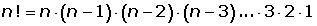 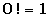 VariacionesSe llama variaciones ordinarias de m elementos tomados de n en n (m ≥ n) a los distintos grupos formados por n elementos de forma que:No entran todos los elementos.Sí importa el orden. No se repiten los elementos.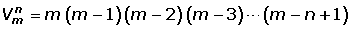 También podemos calcular las variaciones mediante factoriales: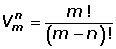 Las variaciones se denotan por 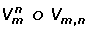 Variaciones con repeticiónSe llama variaciones con repetición de m elementos tomados de n en n a los distintos grupos formados por n elementos de manera que:No entran todos los elementos si m > n. Sí pueden entrar todos los elementos si m ≤ nSí importa el orden. Sí se repiten los elementos.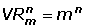 